Ballondinosaurier              	BG2.D.1.2a/ BG2.D.1.1a	                                              Zyklus 1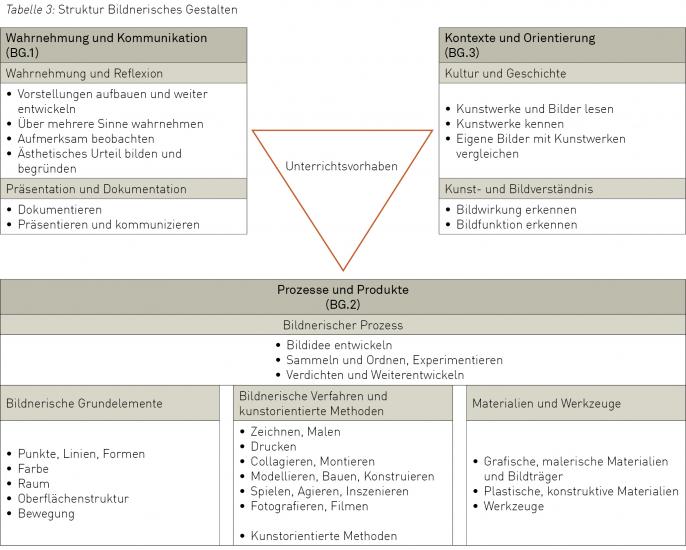 Material:LuftballoneFarbiges A3 Papier (wahlweise Fotokarton, geht aber auch Zeichenpapier)AusschneidevorlagenSchereKlebebandVorgehen:Teile der Ausschneidevorlage ausschneidenAusgeschnittenen Teile auf farbiges Papier übertragen Teile aus Farbpapier ausschneidenTeile mit -------- Signatur einen Schlitz einschneiden und eine Lasche links und die andere Lasche rechts um faltenBallon aufblasenTeile am Ballon mit Klebeband aufkleben, auf die Lage des Ballons achten, da jeder Saurier eine andere Körperform hat.Die Ballonsaurier an Fäden an die Decke hängen.Die Aufhängungspunkte am Saurier sind entscheidend für die Lage des Sauriers in der Luft, es empfiehlt sich verschiedene Fixpunkte auszuprobieren.Fertige Arbeiten 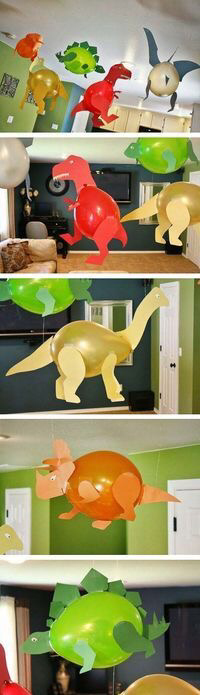 Ausschneidevorlagen:  (Vorlagen auf DIN A3 vergrössern)Tyrannosaurus